Corstorphine Bowling Club Events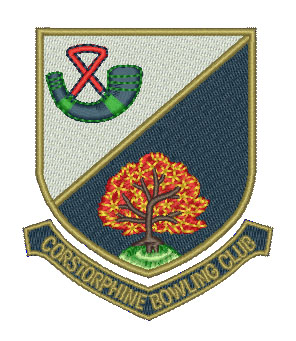 Week Commencing Monday 1 MayDay/DateEventVenueStart TimeMon 1stHat DayCBC2.00 pmClubHat NightCBC6.30 pmTue 2nd SeniorsN & W ‘A’ vs Dean B.C. Dean1.45 pmN & W ‘B’ vs Willowbrae B.C.CBC1.45 pmWed 3rdLadiesWater of Leith vs Juniper Green B.C.CBC2.15 pmGentsEBL First XVI vs Blackhall B.C.CBC6.30 pmEBL Second XVI vs Wardie B.C.Wardie6.30 pmEBL Third Team vs Wardie B.C.CBC6.30 pmThu 4thLadiesFriendly vs  B.C.Leith2.00 pmFri 5thHat DayCBC1.45 pm